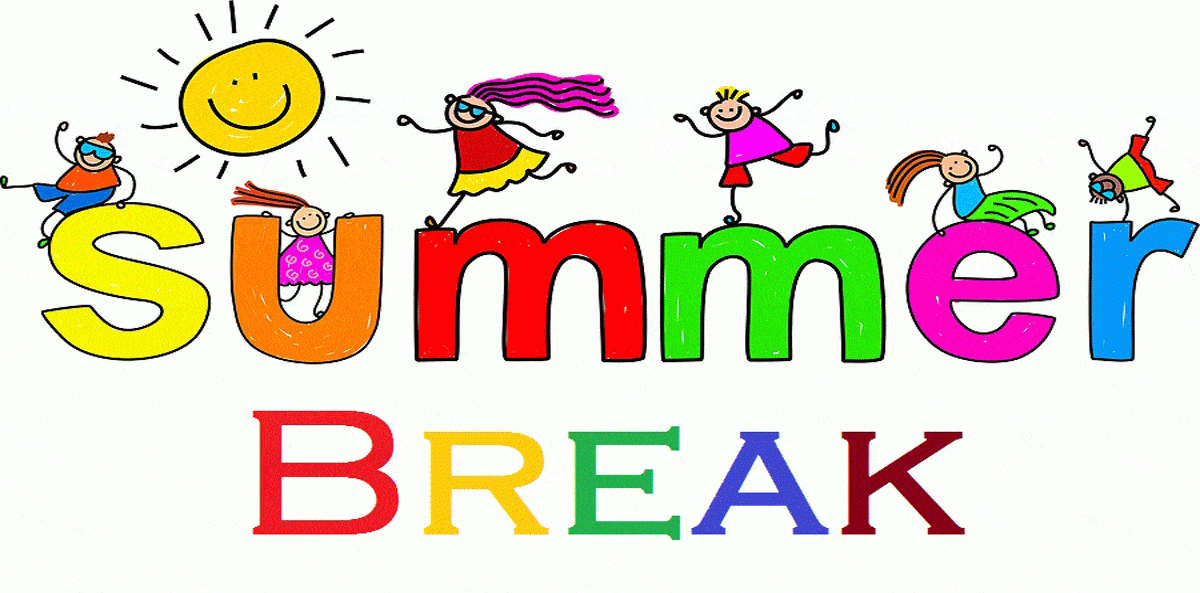 B.R International Public School,kurukshetraClass IINOTE: 1)Revise the complete syllabus of Periodic -1 of all subjects.              2)Do the assignments of Hindi ,English, Maths and Evs given to you.English Main Course book1.Learn Q/A, bookwork and difficult words of Lesson 1,2 and 3.2.Read lesson 1,2 and 3.Grammar Book1.Revise lesson 1,2 and 3.2.Revise the alphabets.3.Capital and Small letters.4.Naming words.5.One and more than One.6.He and She7.Words that show belongings.8.Revise other naming words.Me,Us,You,Him,Her,It,Then9.Write 5 pages of calligraphy in English notebook.English Conversation Practice 1.At lunch. 2.At the Dentist. 3.School Sports Day. 4.After the sports day. 5.Going on a picnic.MATHS1.Do practice of Numbers and Number Names upto 999.2.Do practice of Odd and Even numbers.3.Do practice of Ascending and Descending order.4 Do practice of Addition of 2 digit number.5.Do practice of Subtraction of 2 digit number.6.Draw and colour the shapes.(Any Five.)7.Write and learn Tables from 2-10.EVS1. Read Lesson -1,2,3,42. Learn Fillups, True/False and Bookwork of L-1,2,3,43. Learn Q/Ans. of L-1,34. Learn five sentences on “Good Habits”5. Draw and colour five sense organs.G.K1.Learn pg.1-152.Watch News daily on your T.V.COMPUTER1.Learn exercise of L-1,2.2.Activity work:  L-1 Paste a picture of computer and its parts and label them.  L-2 Paste pictures of three types of computers(PC, Laptop and Palmtop.)3. Paste all pictures on a colorful sheet for display board of your class.4. Design a beautiful border of sheet also. 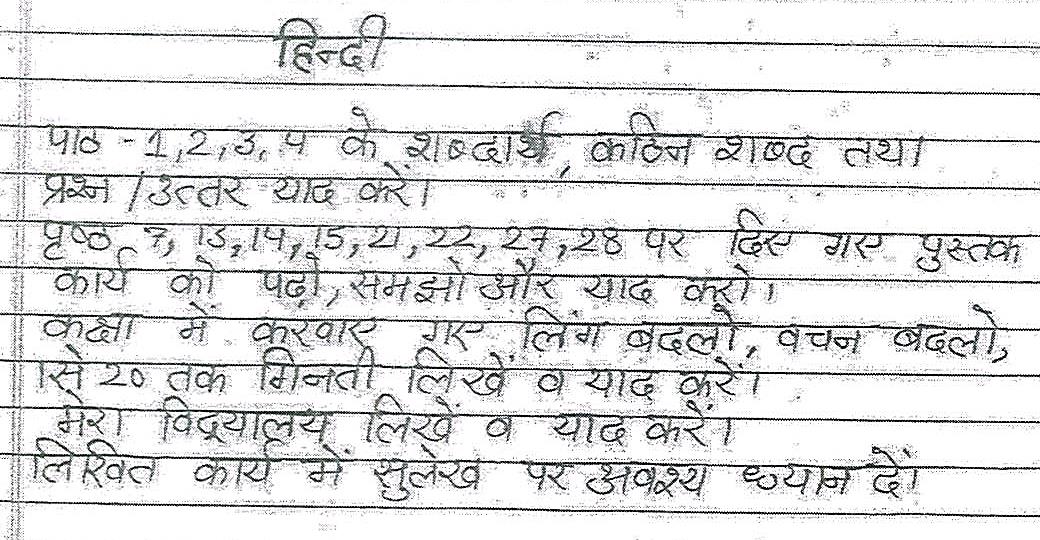 